Mathematics Instructional Design, Delivery and Assessment Grades 3-5ISBE Foundational ServicesMath Talks:What are some components of a Math Talk?How do you do a Math Talk?Illinois Teach and Talkwww.ilteachandtalk.orgTake some time to review and then choose a standard and a PowerPoint slideshowPick someone at your table’s to do.  Compare         2/5                2/3Use a number line or area model to justify your answer.Resources:PARCC Partnership Resource Center – prc.parcconline.org (Code IL1818)Jo Boaler video - https://www.youtube.com/watch?v=3icoSeGqQtY Grade 5 Re-engagement Lesson http://www.insidemathematics.org/classroom-videos/formative-re-engaging-lessons/5th-grade-math-interpreting-fractions/lesson-part-1 Grade 3 Number Talk: http://www.mathsolutions.com/videopage/videos/Final/Classroom_NumberTalk_Gr3.swfImplementation Guides http://www.ilclassroomsinaction.org/implementation-guides-for-math.html Number Talks – Helping Children Build Mental Math and Computation Strategies (K-5), by Sherry ParrishMaking Number Talks Matter – Developing Mathematical Practices and Deepening Understanding, Grades 4-10, by Cathy Humphreys & Ruth ParkerPlanning a Number Talk – Appendix A Making Math Talks MatterBy Cathy Humphreys & Ruth ParkerNumber Talks (3rd Grade VF654116):					Notes: 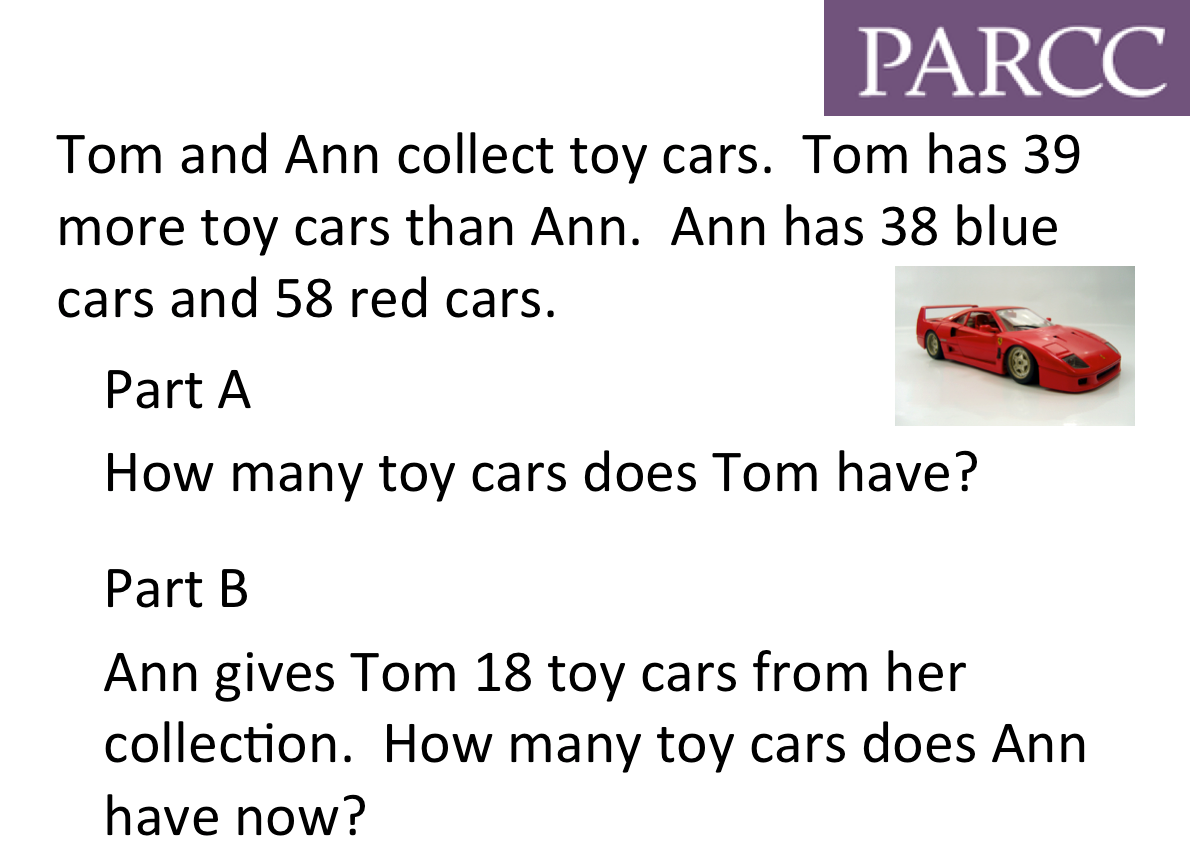 Create your own Math Talk Based on a PARCC Problem and an upcoming lesson in your class. Share with a partnerMake sure all components are present.Think about, reflect or practice how you will facilitate this problem. Re-Engagement Lesson (Grade 4 M02080):				Notes: 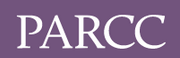 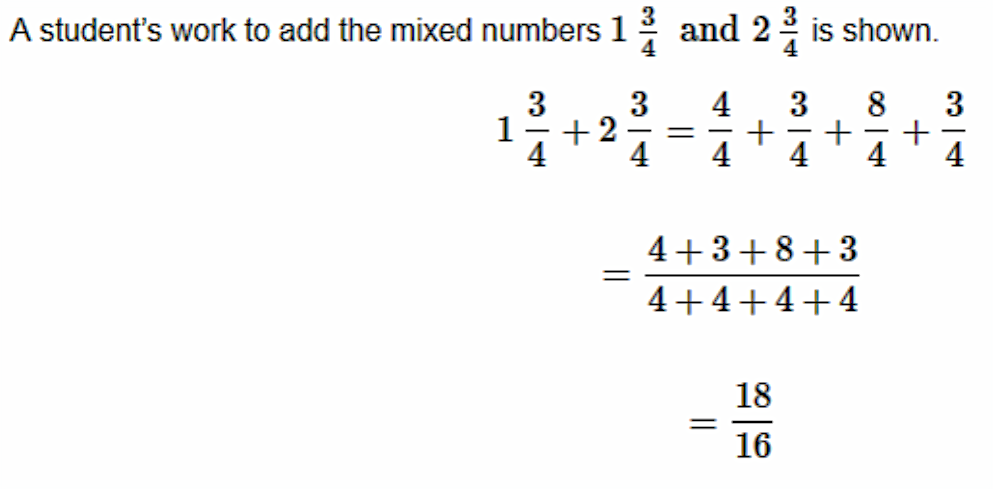 Explain any errors you see in the work.  Find the correct solution.  Show your work or explain your answer.  Student 1: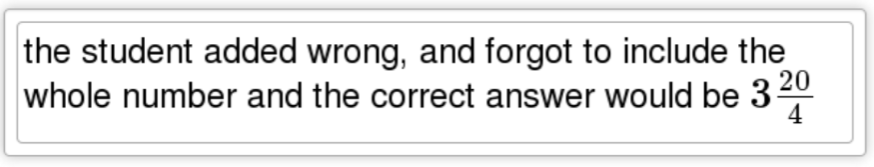 Student 2: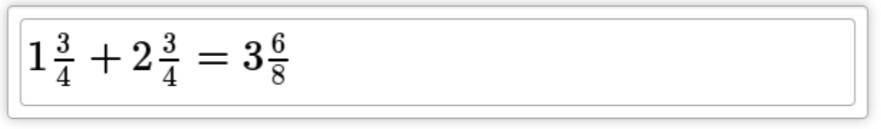 Student 3: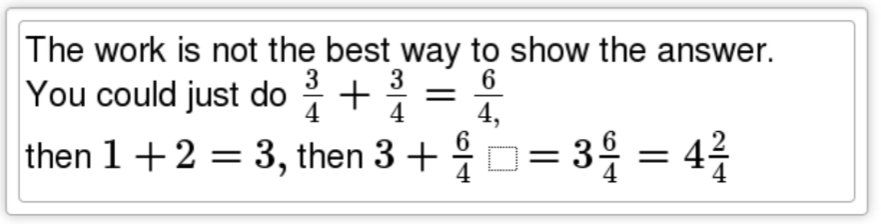 Student 4: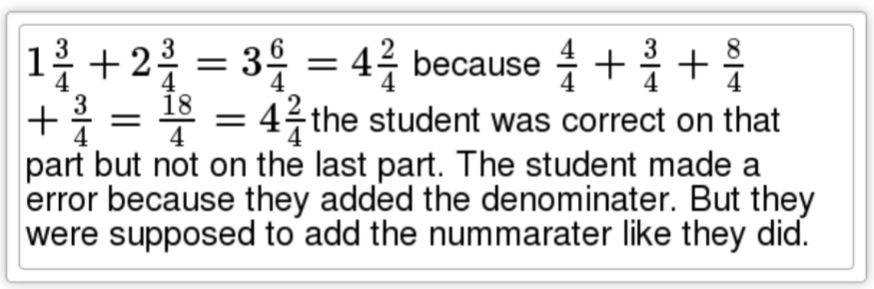 Create your own Re-engagement Lesson based on a PARCC Problem and an upcoming lesson in your classroom:  Share with a partnerThink about, reflect or practice how you will facilitate this problemAnticipate different strategiesRecording methodsQuestions for studentsReflections